reachingaprisoner.comHey ladies, my name is Matt. I’m 25 now, finishing up an 8-year sentence for a double arson, I refused to testify about. I’ve lost my mother, a daughter that was 2, my father, and 2 year ago my day-old son, to be honest I just want a family. I’m not rich, but I’m loyal, loving and caring. I’m the kind of man that spoils his lady and wants to hold, kiss, and cuddle. I’m ready to relocate wherever as long as the love and connection is there. I’m coming home in 9 months with no parole or probation. I love any ethnicity, prefer shorter woman, but have no issues with a 6ft woman as I’m 6’3”. I’m looking for a wife and a family, I have no issues being a stepfather either. I also draw portraits and do tattoos. In the real world I’m a chef, certified and all. 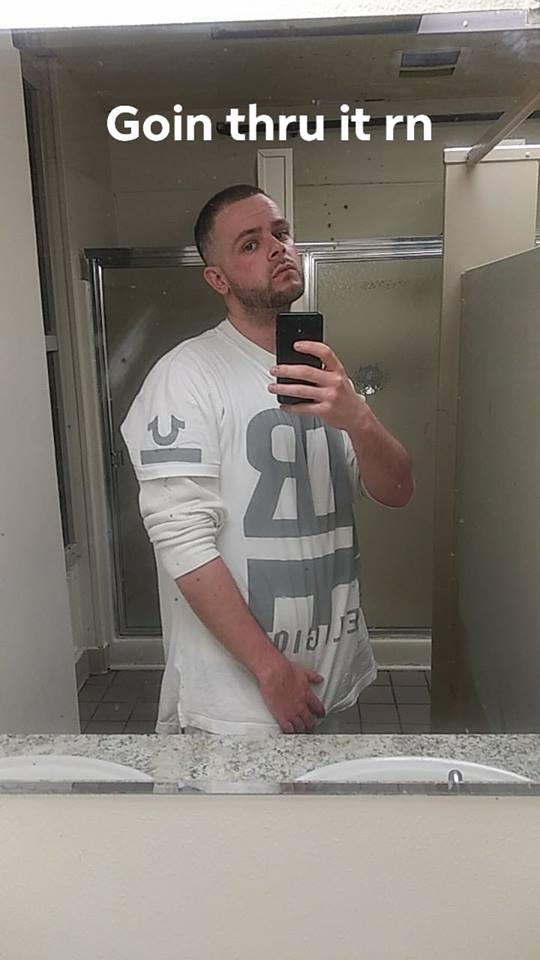 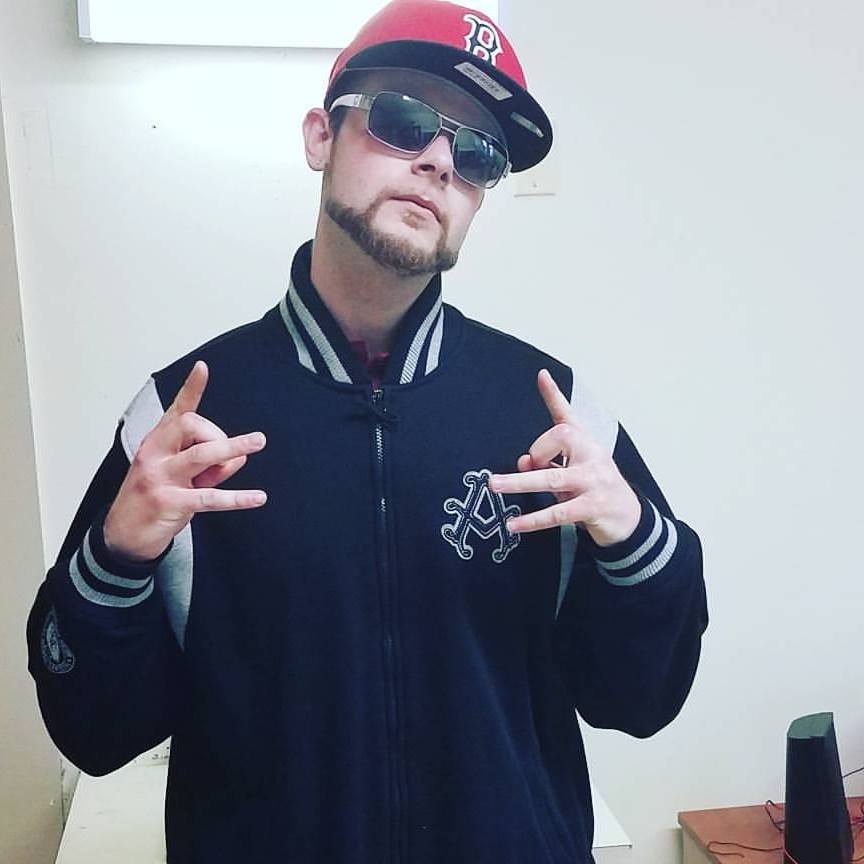 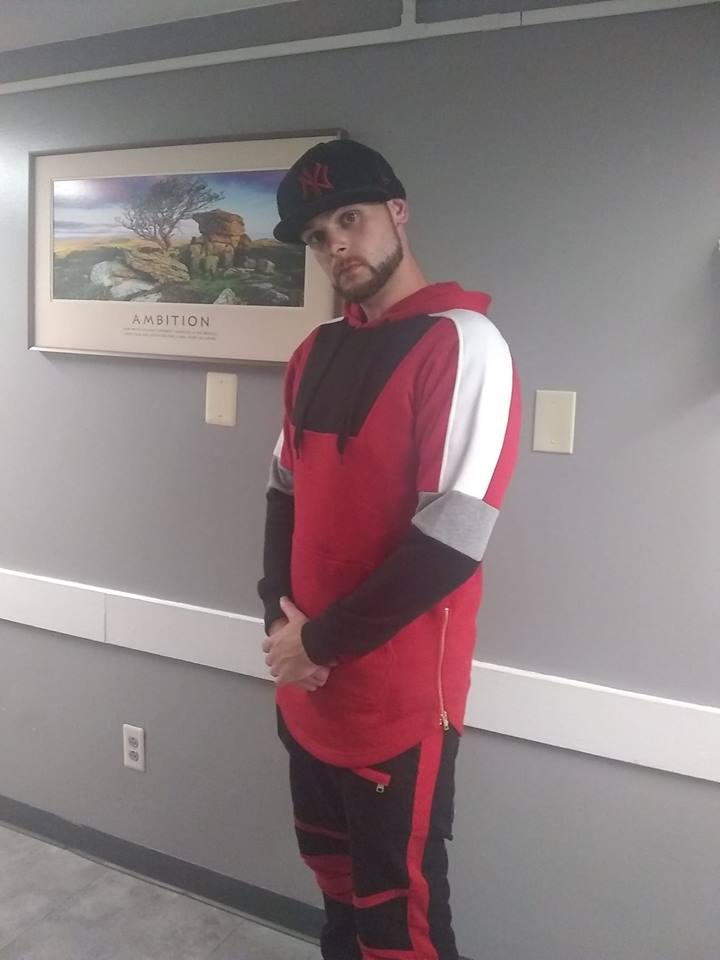 